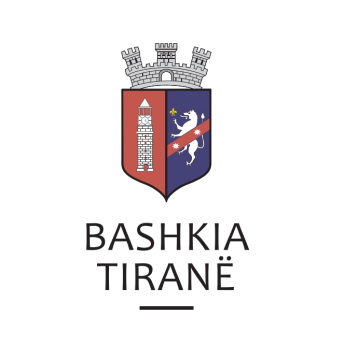      R  E  P U  B  L  I  K  A    E   S  H  Q  I  P  Ë  R  I  S  Ë
  BASHKIA TIRANË
DREJTORIA E PËRGJITHSHME PËR MARRËDHËNIET ME PUBLIKUN DHE JASHTË
DREJTORIA E KOMUNIKIMIT ME QYTETARËTLënda:  Kërkesë për shpallje nga Dega e Doganës Vlorë për subjektet debitore: “Bardhyl Çollaku”, “Eder Trade” dhe “Emirjona Hoxhallari Pranë Bashkisë Tiranë ka ardhur kërkesa për shpallje nga Dega e Doganës Vlorë me nr. 148/1 prot., datë  30.01.2019, protokolluar në institucionin tonë me nr. 5462 prot., datë 04.02.2019.Ju sqarojmë se kjo degë e doganës ka dërguar këtë shpallje për efekt komunikimi vendimi:NJOFTIM VENDIMIDrejtoria e Komunikimit me Qytetarët ka bërë të mundur afishimin e shpalljes për subjektet debitore: “Bardhyl Çollaku”, “Eder Trade” dhe “Emirjona Hoxhallari”, në tabelën e shpalljeve të Sektorit të Informimit dhe Shërbimeve për Qytetarët pranë Bashkisë Tiranë. Nr. Subjekti/Person fizikShuma e DetyrimeveNr. vendimiDatë vendimi1Bardhyl ÇollakuF70305202F5612.12.20182Eder TradeK72208501N5512.12.20183Emirjona HoxhallariJ05502032M4712.12.2018